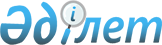 О районном бюджете Тимирязевского района на 2016-2018 годыРешение маслихата Тимирязевского района Северо-Казахстанской области от 25 декабря 2015 года № 44/1. Зарегистрировано Департаментом юстиции Северо-Казахстанской области 13 января 2016 года № 3542      В соответствии со статьей 75 Бюджетного кодекса Республики Казахстан от 04 декабря 2008 года, с подпунктом 1) пункта 1 статьи 6 Закона Республики Казахстан "О местном государственном управлении и самоуправлении в Республике Казахстан" от 23 января 2001 года, Тимирязевский районный маслихат РЕШИЛ:

      1. Утвердить районный бюджет Тимирязевского района на 2016-2018 годы согласно приложениям 1, 2 и 3 соответственно, в том числе на 2016 год в следующих объемах:

      1) доходы – 1 999 615,9 тысяч тенге, в том числе по:

      налоговым поступлениям – 317 303 тысячи тенге;

      неналоговым поступлениям – 4 543,1 тысяча тенге;

      поступления от продажи основного капитала – 6 080 тысяч тенге;

      поступления трансфертов – 1 671 689,8 тысяч тенге; 

      2) затраты – 2 009 108,9 тысяч тенге; 

      3) чистое бюджетное кредитование – 6 591 тысяча тенге, в том числе:

      бюджетные кредиты – 15 907 тысяч тенге,

      погашение бюджетных кредитов – 9 316,5 тысяч тенге;

      4) сальдо по операциям с финансовыми активами – 1 500 тысяч тенге, в том числе:

      приобретение финансовых активов – 1 500 тысяч тенге;

      поступления от продажи финансовых активов государства – 0 тысяч тенге;

      5) дефицит (профицит) бюджета – - 17 583,5 тысяча тенге;

      6) финансирование дефицита бюджета – 17 583,5 тысяч тенге, в том числе:

      поступление займов – 15 907 тысяч тенге;

      погашение займов – 9 316,5 тысяч тенге;

      используемые остатки бюджетных средств – 10 993 тысяч тенге. 

      Сноска. Пункт 1 - в редакции решения маслихата Тимирязевского района Северо-Казахстанской области от 10.11.2016 N 6/2 (вводится в действие с 01.01.2016).

      2. Установить, что доходы районного бюджета на 2016 год формируются в соответствии с Бюджетным кодексом Республики Казахстан за счет следующих налоговых поступлений:

      индивидуального подоходного налога по нормативам распределения доходов, установленным областным маслихатом;

      социальный налог по нормативам распределения доходов, установленным областным маслихатом;

      налога на имущество физических и юридических лиц, индивидуальных предпринимателей;

      земельного налога;

      налога на транспортные средства;

      единого земельного налога;

      акцизов на бензин (за исключением авиационного) и дизельное топливо, произведенных на территории Республики Казахстан; 

      поступлений за использование природных и других ресурсов;

      сборов за ведение предпринимательской и профессиональной деятельности;

      государственная пошлина, кроме консульского сбора и государственных пошлин, зачисляемых в республиканский бюджет.

      3. Установить на 2016 год зачисление поступлений социального налога в размере 16 процентов в областной бюджет.

      4. Установить, что доходы районного бюджета формируются за счет следующих неналоговых поступлений:

      доходов от коммунальной собственности района;

      других неналоговых поступлений в бюджет района.

      5. Установить, что доходы районного бюджета формируются за счет:

      продажи земли и нематериальных активов;

      продажи государственного имущества, закрепленного за государственными учреждениями, финансируемыми из бюджета района.

      6. Установить, что доходы районного бюджета формируются за счет поступлений от погашения бюджетных кредитов, выданных из местного бюджета физическим лицам.

      7. Учесть, что в районном бюджете предусмотрены бюджетные субвенции, передаваемые из областного бюджета на 2016 год в сумме 1 108 043 тысячи тенге.

      8. Установить, что в процессе исполнения районного бюджета на 2016 год не подлежат секвестру местные бюджетные программы согласно приложению 4.

      9. Учесть в районном бюджете на 2016 год целевые трансферты из республиканского бюджета в сумме 471 446 тысяч тенге в следующих размерах:

      1) 22 028 тысяч тенге – на реализацию государственного образовательного заказа в дошкольных организациях образования по Тимирязевскому району на 2016 год;

      2) 5 876 тысяч тенге – на внедрение обусловленной денежной помощи по проекту "Өрлеу", утвержденному Постановлением Правительства Республики Казахстан от 4 марта 2016 года № 133 "Об утверждении Правил использования целевых текущих трансфертов из республиканского бюджета на 2016 год областными бюджетами, бюджетами городов Астаны и Алматы на внедрение обусловленной денежной помощи по проекту "Өрлеу";

      3) 3 288 тысяч тенге – на увеличение норм обеспечения инвалидов обязательными гигиеническими средствами; 

      4) 4 996 тысяч тенге – на содержание подразделений местных исполнительных органов агропромышленного комплекса; 

      5) 348 606 тысяч тенге – на оплату труда по новой модели системы оплаты труда и выплату ежемесячной надбавки за особые условия труда к должностным окладам работников государственных учреждений, а также работников государственных казенных предприятий, финансируемых из местного бюджета;

      6) 51 574 тысячи тенге – на повышение уровня оплаты труда административных государственных служащих;

      7) 27 142 тысячи тенге – на обеспечение потерь местного бюджета и экономической стабильности регионов, в том числе:

      4 406 тысяч тенге – на приобретение и доставку учебников;

      3 472 тысячи тенге – на приобретение компьютеров для отрасли образование;

      16 100 тысяч тенге – на капитальный ремонт здания государственного учреждения "Комсомольская средняя школа";

      2 500 тысяч тенге – на разработку проектно-сметной документации на капитальный ремонт Аксуатской средней школы и Тимирязевской общеобразовательной школы-гимназии;

      664 тысячи тенге – на оплату за техническое обслуживание сайтов и порталов школ района;

      8) 7 936 тысяч тенге – на создание цифровой образовательной инфраструктуры. 

      Сноска. Пункт 9 - в редакции решения маслихата Тимирязевского района Северо-Казахстанской области от 10.11.2016 N 6/2 (вводится в действие с 01.01.2016). 

      9-1. Учесть в районном бюджете на 2016 год целевые трансферты из областного бюджета в сумме 92 200,8 тысяч тенге в следующих размерах:

      1) 720 тысяч тенге – на софинансирование проекта "Капитальный ремонт системы отопления государственного учреждения "Тимирязевская общеобразовательная школа-гимназия имени Сабита Муканова" в рамках Дорожной карты занятости 2020, утвержденной постановлением Правительства Республики Казахстан от 19 июня 2013 года № 636 "Об утверждении Дорожной карты занятости 2020";

      2) 6 226 тысяч тенге – на софинансирование проекта "Капитальный ремонт здания коммунального государственного казенного предприятия "Ясли-сад "Радуга" акимата Тимирязевского района Северо-Казахстанской области" в рамках Дорожной карты занятости 2020, утвержденной постановлением Правительства Республики Казахстан от 19 июня 2013 года № 636 "Об утверждении Дорожной карты занятости 2020";

      3) 50 000 тысяч – на реализацию проекта "Реконструкция водовода Ишимского группового водопровода с отводом на село Дмитриевка Тимирязевского района Северо-Казахстанской области";

      4) 2 686 тысяч тенге – на проведение профилактических мероприятий против энзоотических болезней; 

      5) 11 279 тысяч тенге – на софинансирование проектов в рамках программы Дорожная карта занятости 2020; 

      6) 3 558 тысяч тенге – на разработку проектно-сметной документации на устройство защитной дамбы протяженностью  в селе Москворецкое Тимирязевского района; 

      7) 14 174,3 тысячи тенге – на разработку проектно-сметной документации на устройство защитной дамбы протяженностью  в селе Степное Тимирязевского района; 

      8) 1 500 тысяч тенге – на разработку проектно-сметной документации на строительство разводящих сетей водопровода с площадкой водопроводных сооружений в селе Москворецкое, в селе Комсомольское, в селе Дзержинское Тимирязевского района; 

      9) 1 691,4 тысячи тенге – на проведение работ по благоустройству скотомогильников (сибиреязвенных захоронений); 

      10) 366,1 тысяча тенге – на выполнение работ по внесению сибиреязвенных захоронений на топографические карты.

      Сноска. Решение дополнено пунктом 9-1 в соответствии с решением маслихата Тимирязевского района Северо-Казахстанской области от 28.03.2016 N 1/8 (вводится в действие с 01.01.2016); в редакции решения маслихата Тимирязевского района Северо-Казахстанской области от 10.11.2016 N 6/2 (вводится в действие с 01.01.2016).

      10. Учесть в районном бюджете на 2016 год бюджетные кредиты из республиканского бюджета для реализации мер социальной поддержки специалистов в сумме 15 907 тысяч тенге.

      11. Утвердить резерв местного исполнительного органа района на 2016 год в сумме 5 518 тысяч тенге. 

      Сноска. Пункт 11 - в редакции решения маслихата Тимирязевского района Северо-Казахстанской области от 10.11.2016 N 6/2 (вводится в действие с 01.01.2016).

      12. Обеспечить выплату заработной платы работникам бюджетной сферы в полном объеме.

      13. Установить специалистам в области социального обеспечения, образования, культуры, спорта и ветеринарии, являющимся гражданскими служащими и работающим в сельских населенных пунктах, повышенные на двадцать пять процентов оклады и тарифные ставки по сравнению со ставками специалистов, занимающихся этими видами деятельности в городских условиях. Действие настоящего пункта распространяется на ветеринарных специалистов ветеринарных пунктов, осуществляющих деятельность в области ветеринарии.

      14. Установить, что в расходах бюджета района на 2016-2018 годы предусмотрены бюджетные программы по каждому сельскому округу согласно приложениям 5, 6 и 7.

      15.Утвердить перечень выплат отдельным категориям нуждающихся граждан по решению местных представительных органов на 2016 год согласно приложению 8.

      16. Установить, что на 2016 год в составе районного бюджета предусмотрены ассигнования на обеспечение нуждающихся инвалидов обязательными гигиеническими средствами и предоставление услуг специалистами жестового языка, индивидуальными помощниками в соответствии с индивидуальной программой реабилитации инвалида согласно приложению 9.

      17. Предусмотреть в районном бюджете на 2016 год трансферты аппаратам акимов сельских округов согласно приложению 10. 

      17-1. Предусмотреть расходы районного бюджета за счет свободных остатков бюджетных средств, сложившихся на начало финансового года, неиспользованных (недоиспользованных) сумм целевых трансфертов на развитие, выделенных из республиканского бюджета в 2015 году, разрешенных к использованию (доиспользованию) в текущем финансовом году и возврата целевых трансфертов республиканского и местного бюджетов, неиспользованных в 2015 году согласно приложению 11. 

      Сноска. Решение дополнено пунктом 17-1 в соответствии с решением маслихата Тимирязевского района Северо-Казахстанской области от 28.03.2016 N 1/8 (вводится в действие с 01.01.2016).

      18. Установить лимит долга местного исполнительного органа на 2016 год в сумме 9 316 ,5 тысяч тенге. 

      Сноска. Пункт 18 - в редакции решения маслихата Тимирязевского района Северо-Казахстанской области от 10.11.2016 N 6/2 (вводится в действие с 01.01.2016).

      19. Настоящее решение вводится в действие с 1 января 2016 года.

 Бюджет Тимирязевского района на 2016 год       Сноска. Приложение 1 - в редакции решения маслихата Тимирязевского района Северо-Казахстанской области от 10.11.2016 N 6/2 (вводится в действие с 01.01.2016).

      Продолжение таблицы

 Бюджет Тимирязевского района на 2017 год Бюджет Тимирязевского района на 2018 год Перечень бюджетных программ, не подлежащих секвестрированию в процессе исполнения бюджета района на 2016 год Перечень текущих бюджетных программ бюджета по сельским округам Тимирязевского района на 2016 год       Сноска. Приложение 5 - в редакции решения маслихата Тимирязевского района Северо-Казахстанской области от 10.11.2016 N 6/2 (вводится в действие с 01.01.2016).

      Продолжение таблицы 

      Продолжение таблицы 

 Перечень текущих бюджетных программ бюджета по сельским округам Тимирязевского района на 2017 год      

      Продолжение таблицы 

      

      Продолжение таблицы 

 Перечень текущих бюджетных программ бюджета по сельским округам Тимирязевского района на 2018 год      

      Продолжение таблицы

      

      Продолжение таблицы

 Перечень выплат отдельным категориям нуждающихся граждан по решениям местных представительных органов на 2016 год по программе 451-007 "Социальная помощь отдельным категориям нуждающихся граждан по решениям местных представительных органов"       Сноска. Приложение 8 - в редакции решения маслихата Тимирязевского района Северо-Казахстанской области от 10.11.2016 N 6/2 (вводится в действие с 01.01.2016).

 Распределение бюджетных средств на обеспечение нуждающихся инвалидов обязательными гигиеническими средствами и предоставление услуг специалистами жестового языка, индивидуальными помощниками в соответствии с индивидуальной программой реабилитации инвалида       Сноска. Приложение 9 - в редакции решения маслихата Тимирязевского района Северо-Казахстанской области от 27.04.2016 N 2/2 (вводится в действие с 01.01.2016).

 Распределение трансфертов органам местного самоуправления между сельскими округами на 2016 год Направление свободных остатков бюджетных средств, сложившихся на 1 января 2016 года, направление сумм целевых трансфертов, выделенных из республиканского бюджета, разрешенных к использованию (доиспользованию) в текущем финансовом году и возврат целевых трансфертов республиканского и областного бюджетов, неиспользованных в 2015 году       Сноска. Решение дополнено приложением 11 в соответствии с решением маслихата Тимирязевского района Северо-Казахстанской области от 28.03.2016 N 1/8 (вводится в действие с 01.01.2016).


					© 2012. РГП на ПХВ «Институт законодательства и правовой информации Республики Казахстан» Министерства юстиции Республики Казахстан
				
      Председатель XХXXIV сессии 
районного маслихата

Б. Дюсембаев

      Секретарь 
районного маслихата

С. Мустафин
Приложение 1 к решению маслихата от 25 декабря 2015 года № 44/1Категория

Класс

Подкласс

Наименование

Сумма, тысяч тенге

I. Доходы

1 999 615,9

1

Налоговые поступления

317 303

01

Подоходный налог

14 326

2

Индивидуальный подоходный налог

14 326

03

Социальный налог

119 153

1

Социальный налог

119 153

04

Налоги на собственность

118 746

1

Налоги на имущество

78 595

3

Земельный налог

2 730

4

Налог на транспортные средства 

22 395

5

Единый земельный налог

15 026

05

Внутренние налоги на товары, работы и услуги

63 278

2

Акцизы

1 418

3

Поступления за использование природных и других ресурсов

52 850

4

Сборы за ведение предпринимательской и профессиональной деятельности

9 010

08

Обязательные платежи, взимаемые за совершение юридически значимых действий и (или) выдачу документов уполномоченными на то государственными органами или должностными лицами

1 800

1

Государственная пошлина 

1 800

2

Неналоговые поступления

4 543,1

01

Доходы от государственной собственности

2 818,1

1

Поступления части чистого дохода государственных предприятий

84

5

Доходы от аренды имущества, находящегося в государственной собственности

2 226

7

Вознаграждения по кредитам, выданным из государственного бюджета

12,1

9

Прочие доходы от государственной собственности

496

02

Поступления от реализации товаров (работ, услуг) государственными учреждениями, финансируемые из государственного бюджета 

34

1

Поступления от реализации товаров (работ, услуг) государственными учреждениями, финансируемые из государственного бюджета 

34

06

Прочие неналоговые поступления

1 691

1

Прочие неналоговые поступления

1 691

3

Поступления от продажи основного капитала

6 080

01

Продажа государственного имущества, закрепленного за государственными учреждениями

415

1

Продажа государственного имущества, закрепленного за государственными учреждениями

415

03

Продажа земли и нематериальных активов

5 665

1

Продажа земли

5 665

4

Поступления трансфертов

1 671 689,8

02

Трансферты из вышестоящих органов государственного управления

1 671 689,8

2

Трансферты из областного бюджета

1 671 689,8

Функциональная группа

Администратор

Программа

Наименование

Сумма (тысяч тенге)

Затраты

2 009 108,9

1

Государственные услуги общего характера

261 869

112

Аппарат маслихата района (города областного значения)

13 843

001

Услуги по обеспечению деятельности маслихата района (города областного значения)

13 843

122

Аппарат акима района (города областного значения)

78 042

001

Услуги по обеспечению деятельности акима района (города областного значения)

75 010

003

Капитальные расходы государственного органа

3 032

123

Аппарат акима района в городе, города районного значения, поселка, села, сельского округа

138 168

001

Услуги по обеспечению деятельности акима района в городе, города районного значения, поселка, села, сельского округа

137 787

022

Капитальные расходы государственного органа

381

459

Отдел экономики и финансов района (города областного значения)

22 160

001

Услуги по реализации государственной политики в области формирования и развития экономической политики, государственного планирования, исполнения бюджета и управления коммунальной собственностью района (города областного значения)

21 185

003

Проведение оценки имущества в целях налогообложения

539

010

Приватизация, управление коммунальным имуществом, постприватизационная деятельность и регулирование споров, связанных с этим

316

015

Капитальные расходы государственного органа

120

495

Отдел архитектуры, строительства, жилищно-коммунального хозяйства, пассажирского транспорта и автомобильных дорог района (города областного значения)

9 656

001

Услуги по реализации государственной политики на местном уровне в области архитектуры, строительства, жилищно-коммунального хозяйства, пассажирского транспорта и автомобильных дорог 

9 656

2

Оборона

4 996

122

Аппарат акима района (города областного значения)

4 996

005

Мероприятия в рамках исполнения всеобщей воинской обязанности

3 383

006

Предупреждение и ликвидация чрезвычайных ситуаций масштаба района (города областного значения)

1 416

007

Мероприятия по профилактике и тушению степных пожаров районного (городского) масштаба, а также пожаров в населенных пунктах, в которых не созданы органы государственной противопожарной службы

197

4

Образование

1 353 868,3

123

Аппарат акима района в городе, города районного значения, поселка, села, сельского округа

601

005

Организация бесплатного подвоза учащихся до школы и обратно в сельской местности

601

464

Отдел образования района (города областного значения)

1 325 838,3

001

Услуги по реализации государственной политики на местном уровне в области образования 

8 319

003

Общеобразовательное обучение 

1 127 630,6

005

Приобретение и доставка учебников, учебно-методических комплексов для государственных учреждений образования района (города областного значения)

11 503

006

Дополнительное образование для детей 

42 100

007

Проведение школьных олимпиад, внешкольных мероприятий и конкурсов районного (городского) масштаба

520

009

Обеспечение деятельности организаций дошкольного воспитания и обучения

40 770

015

Ежемесячная выплата денежных средств опекунам (попечителям) на содержание ребенка-сироты (детей-сирот), и ребенка (детей), оставшегося без попечения родителей

5 775,7

022

Выплата единовременных денежных средств казахстанским гражданам, усыновившим (удочерившим) ребенка (детей)-сироту и ребенка (детей), оставшегося без попечения родителей

149

029

Обследование психического здоровья детей и подростков и оказание психолого-медико-педагогической консультативной помощи населению

6 666

040

Реализация государственного образовательного заказа в дошкольных организациях образования

22 028

067

Капитальные расходы подведомственных государственных учреждений и организаций

60 377

465

Отдел физической культуры и спорта района (города областного значения)

27 429

017

Дополнительное образование для детей и юношества по спорту

27 429

6

Социальная помощь и социальное обеспечение

69 346,7

451

Отдел занятости и социальных программ района (города областного значения)

68 118

001

Услуги по реализации государственной политики на местном уровне в области обеспечения занятости и реализации социальных программ для населения

21 573

002

Программа занятости

9 109

005

Государственная адресная социальная помощь

1 007

007

Социальная помощь отдельным категориям нуждающихся граждан по решениям местных представительных органов 

3 904

010

Материальное обеспечение детей-инвалидов, воспитывающихся и обучающихся на дому

507

011

Оплата услуг по зачислению, выплате и доставке пособий и других социальных выплат

215

014

Оказание социальной помощи нуждающимся гражданам на дому

15 638

016

Государственные пособия на детей до 18 лет

2 980

017

Обеспечение нуждающихся инвалидов обязательными гигиеническими средствами и предоставление услуг специалистами жестового языка, индивидуальными помощниками в соответствии с индивидуальной программой реабилитации инвалида

5 936

025

Внедрение обусловленной денежной помощи по проекту Өрлеу

7 249

464

Отдел образования района (города областного значения)

1 228,7

030

Содержание ребенка (детей), переданного патронатным воспитателям

1 228,7

7

Жилищно-коммунальное хозяйство

95 059,3

123

Аппарат акима района в городе, города районного значения, поселка, села, сельского округа

15 763

008

Освещение улиц населенных пунктов

4 133

010

Содержание мест захоронений и погребение безродных

161

011

Благоустройство и озеленение населенных пунктов

711

014

Организация водоснабжения населенных пунктов

37

027

Ремонт и благоустройство объектов в рамках развития городов и сельских населенных пунктов по Дорожной карте занятости 2020

10 721

464

Отдел образования района (города областного значения)

7 504

026

Ремонт объектов в рамках развития городов и сельских населенных пунктов по Дорожной карте занятости 2020

7 504

495

Отдел архитектуры, строительства, жилищно-коммунального хозяйства, пассажирского транспорта и автомобильных дорог района (города областного значения)

71 792,3

008

Организация сохранения государственного жилищного фонда

192

020

Изготовление технических паспортов на объекты кондоминиумов

18

026

Организация эксплуатации тепловых сетей, находящихся в коммунальной собственности районов (городов областного значения)

1 500

029

Благоустройство и озеленение населенных пунктов

134

058

Развитие системы водоснабжения и водоотведения в сельских населенных пунктах

69 948,3

8

Культура, спорт, туризм и информационное пространство

101 676

123

Аппарат акима района в городе, города районного значения, поселка, села, сельского округа

15 616

006

Поддержка культурно-досуговой работы на местном уровне

15 616

455

Отдел культуры и развития языков района (города областного значения)

58 124

001

Услуги по реализации государственной политики на местном уровне в области развития языков и культуры

7 250

003

Поддержка культурно-досуговой работы

17 835

006

Функционирование районных (городских) библиотек

31 243

007

Развитие государственного языка и других языков народа Казахстана

629

032

Капитальные расходы подведомственных государственных учреждений и организаций

1 167

456

Отдел внутренней политики района (города областного значения)

18 509

001

Услуги по реализации государственной политики на местном уровне в области информации, укрепления государственности и формирования социального оптимизма граждан

8 526

002

Услуги по проведению государственной информационной политики 

5 992

003

Реализация мероприятий в сфере молодежной политики

3 991

465

Отдел физической культуры и спорта района (города областного значения)

9 427

001

Услуги по реализации государственной политики на местном уровне в сфере физической культуры и спорта

6 202

006

Проведение спортивных соревнований на районном (города областного значения) уровне

370

007

Подготовка и участие членов сборных команд района (города областного значения) по различным видам спорта на областных спортивных соревнованиях

2 855

10

Сельское, водное, лесное, рыбное хозяйство, особо охраняемые природные территории, охрана окружающей среды и животного мира, земельные отношения

71 421,4

459

Отдел экономики и финансов района (города областного значения)

6 279

099

Реализация мер по оказанию социальной поддержки специалистов

6 279

462

Отдел сельского хозяйства района (города областного значения)

20 101

001

Услуги по реализации государственной политики на местном уровне в сфере сельского хозяйства 

20 101

463

Отдел земельных отношений района (города областного значения)

9 274

001

Услуги по реализации государственной политики в области регулирования земельных отношений на территории района (города областного значения)

8 363

004

Организация работ по зонированию земель

911

473

Отдел ветеринарии района (города областного значения)

35 767,4

001

Услуги по реализации государственной политики на местном уровне в сфере ветеринарии 

11 287

005

Обеспечение функционирования скотомогильников (биометрических ям)

1 691,4

006

Организация санитарного убоя больных животных

200

007

Организация отлова и уничтожения бродячих собак и кошек

850

009

Проведение ветеринарных мероприятий по энзоотическим болезням животных

2 686

011

Проведение противоэпизоотических мероприятий

18 498

047

Возмещение владельцам стоимости обезвреженных (обеззараженных) и переработанных без изъятия животных, продукции и сырья животного происхождения, представляющих опасность для здоровья животных и человека

555

12

Транспорт и коммуникации

16 060

123

Аппарат акима района в городе, города районного значения, поселка, села, сельского округа

2 842

013

Обеспечение функционирования автомобильных дорог в городах районного значения, поселках, селах, сельских округах

2 842

495

Отдел архитектуры, строительства, жилищно-коммунального хозяйства, пассажирского транспорта и автомобильных дорог района (города областного значения)

13 218

023

Обеспечение функционирования автомобильных дорог 

12 353

039

Субсидирование пассажирских перевозок по социально значимым городским (сельским), пригородным и внутрирайонным сообщениям 

865

13

Прочие

25 608

123

Аппарат акима района в городе, города районного значения, поселка, села, сельского округа

6 503

040

Реализация мер по содействию экономическому развитию регионов в рамках Программы "Развитие регионов" 

6 503

459

Отдел экономики и финансов района (города областного значения)

5 518

012

Резерв местного исполнительного органа района (города областного значения) 

5 518

464

Отдел образования района (города областного значения)

5 400

041

Реализация мер по содействию экономическому развитию регионов в рамках Программы "Развитие регионов" 

5 400

469

Отдел предпринимательства района (города областного значения)

8 187

001

Услуги по реализации государственной политики на местном уровне в области развития предпринимательства 

8 187

14

Обслуживание долга

12,1

459

Отдел экономики и финансов района (города областного значения)

12,1

021

Обслуживание долга местных исполнительных органов по выплате вознаграждений и иных платежей по займам из местного бюджета

12,1

15

Трансферты

9 192,1

459

Отдел экономики и финансов района (города областного значения)

9 192,1

006

Возврат неиспользованных (недоиспользованных) целевых трансфертов

2 798,1

051

Трансферты органам местного самоуправления

6 394

III. Чистое бюджетное кредитование

6 591

Бюджетные кредиты 

15 907

10

Сельское, водное, лесное, рыбное хозяйство, особо охраняемые природные территории, охрана окружающей среды и животного мира, земельные отношения

15 907

459

Отдел экономики и финансов района (города областного значения)

15 907

018

Бюджетные кредиты для реализации мер социальной поддержки специалистов 

15 907

Категория

Класс

Подкласс

Наименование

Сумма (тысяч тенге)

Категория

Класс

Подкласс

Наименование

Сумма (тысяч тенге)

5

Погашение бюджетных кредитов

9 316,5

01

Погашение бюджетных кредитов

9 316,5

1

Погашение бюджетных кредитов, выданных из государственного бюджета 

9 316,5

IV. Сальдо по операциям с финансовыми активами

1 500

Приобретение финансовых активов

1 500

Функциональная группа

Администратор

Программа

Наименование

Сумма (тысяч тенге)

13

Прочие

1 500

495

Отдел архитектуры, строительства, жилищно-коммунального хозяйства, пассажирского транспорта и автомобильных дорог района (города областного значения)

1 500

065

Формирование или увеличение уставного капитала юридических лиц

1 500

Категория

Класс

Подкласс

Наименование

Сумма (тысяч тенге)

Категория

Класс

Подкласс

Наименование

Сумма (тысяч тенге)

V. Дефицит (профицит) бюджета

-17 583,5

VI. Финансирование дефицита (использование профицита) бюджета

17 583,5

7

Поступления займов

15 907

01

Внутренние государственные займы

15 907

2

Договоры займа

15 907

Функциональная группа

Администратор

Программа

Наименование

Сумма (тысяч тенге)

16

Погашение займов

9 316,5

459

Отдел экономики и финансов района (города областного значения)

9 316,5

005

Погашение долга местного исполнительного органа перед вышестоящим бюджетом

9 316,5

Категория

Класс

Подкласс

Наименование

Сумма (тысяч тенге)

Категория

Класс

Подкласс

Наименование

Сумма (тысяч тенге)

8

Используемые остатки бюджетных средств

10 993

01

Остатки бюджетных средств

10 993

1

Свободные остатки бюджетных средств

10 993

Приложение 2 к решению маслихата от 25 декабря 2015 года № 44/1Категория

Класс

Подкласс

Наименование

Сумма, тысяч тенге

I. Доходы

1 443 558

1

Налоговые поступления

277 541

01

Подоходный налог

16 000

2

Индивидуальный подоходный налог

16 000

03

Социальный налог

95 890

1

Социальный налог

95 890

04

Налоги на собственность

107 162

1

Налоги на имущество

64 870

3

Земельный налог

4 392

4

Налог на транспортные средства 

23 700

5

Единый земельный налог

14 200

05

Внутренние налоги на товары, работы и услуги

56 098

2

Акцизы

1 480

3

Поступления за использование природных и других ресурсов

47 000

4

Сборы за ведение предпринимательской и профессиональной деятельности

7 618

08

Обязательные платежи, взимаемые за совершение юридически значимых действий и (или) выдачу документов уполномоченными на то государственными органами или должностными лицами

2 391

1

Государственная пошлина 

2 391

2

Неналоговые поступления

3 349

01

Доходы от государственной собственности

1 954

5

Доходы от аренды имущества, находящегося в государственной собственности

1 954

06

Прочие неналоговые поступления

1 395

1

Прочие неналоговые поступления

1 395

3

Поступления от продажи основного капитала

4 500

03

Продажа земли и нематериальных активов

4 500

1

Продажа земли

4 500

4

Поступления трансфертов

1 158 168

02

Трансферты из вышестоящих органов государственного управления

1 158 168

2

Трансферты из областного бюджета

1 158 168

Функциональная группа

Администратор

Программа

Наименование

Сумма, тысяч тенге

Затраты

1 443 558

1

Государственные услуги общего характера

209 598

112

Аппарат маслихата района (города областного значения)

10 862

001

Услуги по обеспечению деятельности маслихата района (города областного значения)

10 862

122

Аппарат акима района (города областного значения)

62 887

001

Услуги по обеспечению деятельности акима района (города областного значения)

62 887

123

Аппарат акима района в городе, города районного значения, поселка, села, сельского округа

109 737

001

Услуги по обеспечению деятельности акима района в городе, города районного значения, поселка, села, сельского округа

109 737

459

Отдел экономики и финансов района (города областного значения)

18 447

001

Услуги по реализации государственной политики в области формирования и развития экономической политики, государственного планирования, исполнения бюджета и управления коммунальной собственностью района (города областного значения)

17 587

003

Проведение оценки имущества в целях налогообложения

540

010

Приватизация, управление коммунальным имуществом, постприватизационная деятельность и регулирование споров, связанных с этим

320

495

Отдел архитектуры, строительства, жилищно-коммунального хозяйства, пассажирского транспорта и автомобильных дорог района (города областного значения)

7 665

001

Услуги по реализации государственной политики на местном уровне в области архитектуры, строительства, жилищно-коммунального хозяйства, пассажирского транспорта и автомобильных дорог 

7 665

2

Оборона

4 538

122

Аппарат акима района (города областного значения)

4 538

005

Мероприятия в рамках исполнения всеобщей воинской обязанности

3 706 

006

Предупреждение и ликвидация чрезвычайных ситуаций масштаба района (города областного значения)

416

007

Мероприятия по профилактике и тушению степных пожаров районного (городского) масштаба, а также пожаров в населенных пунктах, в которых не созданы органы государственной противопожарной службы

416

4

Образование

999 569

Функциональная группа

Администратор

Программа

Наименование

Сумма, тысяч тенге

123

Аппарат акима района в городе, города районного значения, поселка, села, сельского округа

441

005

Организация бесплатного подвоза учащихся до школы и обратно в сельской местности

441

464

Отдел образования района (города областного значения)

978 504

001

Услуги по реализации государственной политики на местном уровне в области образования 

6 708

003

Общеобразовательное обучение 

890 576

005

Приобретение и доставка учебников, учебно-методических комплексов для государственных учреждений образования района (города областного значения)

5 707

006

Дополнительное образование для детей 

31 547 

007

Проведение школьных олимпиад, внешкольных мероприятий и конкурсов районного (городского) масштаба

520 

009

Обеспечение деятельности организаций дошкольного воспитания и обучения

31 280 

015

Ежемесячная выплата денежных средств опекунам (попечителям) на содержание ребенка-сироты (детей-сирот), и ребенка (детей), оставшегося без попечения родителей

6 157 

022

Выплата единовременных денежных средств казахстанским гражданам, усыновившим (удочерившим) ребенка (детей)-сироту и ребенка (детей), оставшегося без попечения родителей

149 

029

Обследование психического здоровья детей и подростков и оказание психолого-медико-педагогической консультативной помощи населению

5 360 

067

Капитальные расходы подведомственных государственных учреждений и организаций

500 

465

Отдел физической культуры и спорта района (города областного значения)

20 624 

017

Дополнительное образование для детей и юношества по спорту

20 624 

6

Социальная помощь и социальное обеспечение

53993

451

Отдел занятости и социальных программ района (города областного значения)

53090

001

Услуги по реализации государственной политики на местном уровне в области обеспечения занятости и реализации социальных программ для населения

17 476 

002

Программа занятости

10309

005

Государственная адресная социальная помощь

2 500 

Функциональная группа

Администратор

Программа

Наименование

Сумма, тысяч тенге

007

Социальная помощь отдельным категориям нуждающихся граждан по решениям местных представительных органов 

5 401 

010

Материальное обеспечение детей-инвалидов, воспитывающихся и обучающихся на дому

662 

011

Оплата услуг по зачислению, выплате и доставке пособий и других социальных выплат

393 

014

Оказание социальной помощи нуждающимся гражданам на дому

9 359 

016

Государственные пособия на детей до 18 лет

3 300 

017

Обеспечение нуждающихся инвалидов обязательными гигиеническими средствами и предоставление услуг специалистами жестового языка, индивидуальными помощниками в соответствии с индивидуальной программой реабилитации инвалида

2 648 

025

Внедрение обусловленной денежной помощи по проекту Өрлеу

1042

464

Отдел образования района (города областного значения)

903

030

Содержание ребенка (детей), переданного патронатным воспитателям

903

7

Жилищно-коммунальное хозяйство

5 509 

123

Аппарат акима района в городе, города районного значения, поселка, села, сельского округа

5 509 

008

Освещение улиц населенных пунктов

4 588 

010

Содержание мест захоронений и погребение безродных

111 

011

Благоустройство и озеленение населенных пунктов

810 

8

Культура, спорт, туризм и информационное пространство

76 484

123

Аппарат акима района в городе, города районного значения, поселка, села, сельского округа

11 490

006

Поддержка культурно-досуговой работы на местном уровне

11490

455

Отдел культуры и развития языков района (города областного значения)

40 969

001

Услуги по реализации государственной политики на местном уровне в области развития языков и культуры

5 955

003

Поддержка культурно-досуговой работы

13409

006

Функционирование районных (городских) библиотек

21028

007

Развитие государственного языка и других языков народа Казахстана

577

456

Отдел внутренней политики района (города областного значения)

16 345

001

Услуги по реализации государственной политики на местном уровне в области информации, укрепления государственности и формирования социального оптимизма граждан

7 259

002

Услуги по проведению государственной информационной политики 

5 992

003

Реализация мероприятий в сфере молодежной политики

3 094

Функциональная группа

Администратор

Программа

Наименование

Сумма, тысяч тенге

465

Отдел физической культуры и спорта района (города областного значения)

7680

001

Услуги по реализации государственной политики на местном уровне в сфере физической культуры и спорта

5005

006

Проведение спортивных соревнований на районном (города областного значения) уровне

428

007

Подготовка и участие членов сборных команд района (города областного значения) по различным видам спорта на областных спортивных соревнованиях

2247

10

Сельское, водное, лесное, рыбное хозяйство, особо охраняемые природные территории, охрана окружающей среды и животного мира, земельные отношения

51 612

459

Отдел экономики и финансов района (города областного значения)

6 175

099

Реализация мер по оказанию социальной поддержки специалистов

6 175

462

Отдел сельского хозяйства района (города областного значения)

15 581

001

Услуги по реализации государственной политики на местном уровне в сфере сельского хозяйства 

15 581

463

Отдел земельных отношений района (города областного значения)

6 517

001

Услуги по реализации государственной политики в области регулирования земельных отношений на территории района (города областного значения)

6517

473

Отдел ветеринарии района (города областного значения)

23 339

001

Услуги по реализации государственной политики на местном уровне в сфере ветеринарии 

3 856

006

Организация санитарного убоя больных животных

200

007

Организация отлова и уничтожения бродячих собак и кошек

650

008

Возмещение владельцам стоимости изымаемых и уничтожаемых больных животных, продуктов и сырья животного происхождения

135

011

Проведение противоэпизоотических мероприятий

18498

12

Транспорт и коммуникации

11 271

123

Аппарат акима района в городе, города районного значения, поселка, села, сельского округа

1 053

Функциональная группа

Администратор

Программа

Наименование

Сумма, тысяч тенге

013

Обеспечение функционирования автомобильных дорог в городах районного значения, поселках, селах, сельских округах

1 053

495

Отдел архитектуры, строительства, жилищно-коммунального хозяйства, пассажирского транспорта и автомобильных дорог района (города областного значения)

10 218

023

Обеспечение функционирования автомобильных дорог 

7 950

039

Субсидирование пассажирских перевозок по социально значимым городским (сельским), пригородным и внутрирайонным сообщениям 

2 268

13

Прочие

24 590

123

Аппарат акима района в городе, города районного значения, поселка, села, сельского округа

11 903

040

Реализация мер по содействию экономическому развитию регионов в рамках Программы "Развитие регионов" 

11 903

459

Отдел экономики и финансов района (города областного значения)

6 394

012

Резерв местного исполнительного органа района (города областного значения) 

6 394

469

Отдел предпринимательства района (города областного значения)

6 293

001

Услуги по реализации государственной политики на местном уровне в области развития предпринимательства 

6 293

15

Трансферты

6 394

459

Отдел экономики и финансов района (города областного значения)

6 394

051

Трансферты органам местного самоуправления

6 394

III. Чистое бюджетное кредитование

-9 316

Бюджетные кредиты 

0

Категория

Класс

Подкласс

Наименование

Сумма, тысяч тенге

5

Погашение бюджетных кредитов

9 316

01

Погашение бюджетных кредитов

9 316

1

Погашение бюджетных кредитов, выданных из государственного бюджета 

9 316

IV. Сальдо по операциям с финансовыми активами

0

Категория

Класс

Подкласс

Наименование

Сумма, тысяч тенге

V. Дефицит (профицит) бюджета

9 316

VI. Финансирование дефицита (использование профицита) бюджета

-9 316

7

Поступления займов

0

16

Погашение займов

9 316

459

Отдел экономики и финансов района (города областного значения)

9316

005

Погашение долга местного исполнительного органа перед вышестоящим бюджетом

9316

Приложение 3 к решению маслихата от 25 декабря 2015 года № 44/1Категория

Класс

Подкласс

Наименование

Сумма, тысяч тенге

I. Доходы

1 454 338

1

Налоговые поступления

281 097

01

Подоходный налог

16 500

2

Индивидуальный подоходный налог

16 500

03

Социальный налог

96 320

1

Социальный налог

96 320

04

Налоги на собственность

108 983

1

Налоги на имущество

64 880

3

Земельный налог

4 445

4

Налог на транспортные средства 

25 358

5

Единый земельный налог

14 300

05

Внутренние налоги на товары, работы и услуги

56 735

2

Акцизы

1 584

3

Поступления за использование природных и других ресурсов

47 000

4

Сборы за ведение предпринимательской и профессиональной деятельности

8 151

08

Обязательные платежи, взимаемые за совершение юридически значимых действий и (или) выдачу документов уполномоченными на то государственными органами или должностными лицами

2 559

1

Государственная пошлина 

2 559

2

Неналоговые поступления

3 623

01

Доходы от государственной собственности

2 091

5

Доходы от аренды имущества, находящегося в государственной собственности

2 091

06

Прочие неналоговые поступления

1 532

1

Прочие неналоговые поступления

1 532

3

Поступления от продажи основного капитала

5 000

03

Продажа земли и нематериальных активов

5 000

1

Продажа земли

5 000

4

Поступления трансфертов

1 164 618

02

Трансферты из вышестоящих органов государственного управления

1 164 618

2

Трансферты из областного бюджета

1 164 618

Функциональная группа

Администратор

Программа

Наименование

Сумма, тысяч тенге

Затраты

1 454 338

1

Государственные услуги общего характера

209 598

112

Аппарат маслихата района (города областного значения)

10 862

001

Услуги по обеспечению деятельности маслихата района (города областного значения)

10 862

122

Аппарат акима района (города областного значения)

62 887

001

Услуги по обеспечению деятельности акима района (города областного значения)

62 887

123

Аппарат акима района в городе, города районного значения, поселка, села, сельского округа

109 737

001

Услуги по обеспечению деятельности акима района в городе, города районного значения, поселка, села, сельского округа

109 737

459

Отдел экономики и финансов района (города областного значения)

18 447

001

Услуги по реализации государственной политики в области формирования и развития экономической политики, государственного планирования, исполнения бюджета и управления коммунальной собственностью района (города областного значения)

17 587

003

Проведение оценки имущества в целях налогообложения

540

010

Приватизация, управление коммунальным имуществом, постприватизационная деятельность и регулирование споров, связанных с этим

320

495

Отдел архитектуры, строительства, жилищно-коммунального хозяйства, пассажирского транспорта и автомобильных дорог района (города областного значения)

7 665

001

Услуги по реализации государственной политики на местном уровне в области архитектуры, строительства, жилищно-коммунального хозяйства, пассажирского транспорта и автомобильных дорог 

7 665

2

Оборона

4 538

122

Аппарат акима района (города областного значения)

4 538

005

Мероприятия в рамках исполнения всеобщей воинской обязанности

3 706 

006

Предупреждение и ликвидация чрезвычайных ситуаций масштаба района (города областного значения)

416

007

Мероприятия по профилактике и тушению степных пожаров районного (городского) масштаба, а также пожаров в населенных пунктах, в которых не созданы органы государственной противопожарной службы

416

4

Образование

1 010 349

Функциональная группа

Администратор

Программа

Наименование

Сумма, тысяч тенге

123

Аппарат акима района в городе, города районного значения, поселка, села, сельского округа

441

005

Организация бесплатного подвоза учащихся до школы и обратно в сельской местности

441

464

Отдел образования района (города областного значения)

989 284

001

Услуги по реализации государственной политики на местном уровне в области образования 

6 708

003

Общеобразовательное обучение 

901 356

005

Приобретение и доставка учебников, учебно-методических комплексов для государственных учреждений образования района (города областного значения)

5 707

006

Дополнительное образование для детей 

31 547 

007

Проведение школьных олимпиад, внешкольных мероприятий и конкурсов районного (городского) масштаба

520 

009

Обеспечение деятельности организаций дошкольного воспитания и обучения

31 280 

015

Ежемесячная выплата денежных средств опекунам (попечителям) на содержание ребенка-сироты (детей-сирот), и ребенка (детей), оставшегося без попечения родителей

6 157 

022

Выплата единовременных денежных средств казахстанским гражданам, усыновившим (удочерившим) ребенка (детей)-сироту и ребенка (детей), оставшегося без попечения родителей

149 

029

Обследование психического здоровья детей и подростков и оказание психолого-медико-педагогической консультативной помощи населению

5 360 

067

Капитальные расходы подведомственных государственных учреждений и организаций

500 

465

Отдел физической культуры и спорта района (города областного значения)

20 624 

017

Дополнительное образование для детей и юношества по спорту

20 624 

6

Социальная помощь и социальное обеспечение

53993

451

Отдел занятости и социальных программ района (города областного значения)

53090

001

Услуги по реализации государственной политики на местном уровне в области обеспечения занятости и реализации социальных программ для населения

17 476 

002

Программа занятости

10309

005

Государственная адресная социальная помощь

2 500 

Функциональная группа

Администратор

Программа

Наименование

Сумма, тысяч тенге

007

Социальная помощь отдельным категориям нуждающихся граждан по решениям местных представительных органов 

5 401 

010

Материальное обеспечение детей-инвалидов, воспитывающихся и обучающихся на дому

662 

011

Оплата услуг по зачислению, выплате и доставке пособий и других социальных выплат

393 

014

Оказание социальной помощи нуждающимся гражданам на дому

9 359 

016

Государственные пособия на детей до 18 лет

3 300 

017

Обеспечение нуждающихся инвалидов обязательными гигиеническими средствами и предоставление услуг специалистами жестового языка, индивидуальными помощниками в соответствии с индивидуальной программой реабилитации инвалида

2 648 

025

Внедрение обусловленной денежной помощи по проекту Өрлеу

1042

464

Отдел образования района (города областного значения)

903

030

Содержание ребенка (детей), переданного патронатным воспитателям

903

7

Жилищно-коммунальное хозяйство

5 509 

123

Аппарат акима района в городе, города районного значения, поселка, села, сельского округа

5 509 

008

Освещение улиц населенных пунктов

4 588 

010

Содержание мест захоронений и погребение безродных

111 

011

Благоустройство и озеленение населенных пунктов

810 

8

Культура, спорт, туризм и информационное пространство

76 484

123

Аппарат акима района в городе, города районного значения, поселка, села, сельского округа

11 490

006

Поддержка культурно-досуговой работы на местном уровне

11490

455

Отдел культуры и развития языков района (города областного значения)

40 969

001

Услуги по реализации государственной политики на местном уровне в области развития языков и культуры

5 955

003

Поддержка культурно-досуговой работы

13409

006

Функционирование районных (городских) библиотек

21028

007

Развитие государственного языка и других языков народа Казахстана

577

456

Отдел внутренней политики района (города областного значения)

16 345

001

Услуги по реализации государственной политики на местном уровне в области информации, укрепления государственности и формирования социального оптимизма граждан

7 259

002

Услуги по проведению государственной информационной политики 

5 992

Функциональная группа

Администратор

Программа

Наименование

Сумма, тысяч тенге

003

Реализация мероприятий в сфере молодежной политики

3 094

465

Отдел физической культуры и спорта района (города областного значения)

7680

001

Услуги по реализации государственной политики на местном уровне в сфере физической культуры и спорта

5005

006

Проведение спортивных соревнований на районном (города областного значения) уровне

428

007

Подготовка и участие членов сборных команд района (города областного значения) по различным видам спорта на областных спортивных соревнованиях

2247

10

Сельское, водное, лесное, рыбное хозяйство, особо охраняемые природные территории, охрана окружающей среды и животного мира, земельные отношения

51 612

459

Отдел экономики и финансов района (города областного значения)

6 175

099

Реализация мер по оказанию социальной поддержки специалистов

6 175

462

Отдел сельского хозяйства района (города областного значения)

15 581

001

Услуги по реализации государственной политики на местном уровне в сфере сельского хозяйства 

15 581

463

Отдел земельных отношений района (города областного значения)

6 517

001

Услуги по реализации государственной политики в области регулирования земельных отношений на территории района (города областного значения)

6517

473

Отдел ветеринарии района (города областного значения)

23 339

001

Услуги по реализации государственной политики на местном уровне в сфере ветеринарии 

3 856

006

Организация санитарного убоя больных животных

200

007

Организация отлова и уничтожения бродячих собак и кошек

650

008

Возмещение владельцам стоимости изымаемых и уничтожаемых больных животных, продуктов и сырья животного происхождения

135

011

Проведение противоэпизоотических мероприятий

18498

12

Транспорт и коммуникации

11 271

123

Аппарат акима района в городе, города районного значения, поселка, села, сельского округа

1 053

Функциональная группа

Администратор

Программа

Наименование

Сумма, тысяч тенге

013

Обеспечение функционирования автомобильных дорог в городах районного значения, поселках, селах, сельских округах

1 053

495

Отдел архитектуры, строительства, жилищно-коммунального хозяйства, пассажирского транспорта и автомобильных дорог района (города областного значения)

10 218

023

Обеспечение функционирования автомобильных дорог 

7 950

039

Субсидирование пассажирских перевозок по социально значимым городским (сельским), пригородным и внутрирайонным сообщениям 

2 268

13

Прочие

24 590

123

Аппарат акима района в городе, города районного значения, поселка, села, сельского округа

11 903

040

Реализация мер по содействию экономическому развитию регионов в рамках Программы "Развитие регионов" 

11 903

459

Отдел экономики и финансов района (города областного значения)

6 394

012

Резерв местного исполнительного органа района (города областного значения) 

6 394

469

Отдел предпринимательства района (города областного значения)

6 293

001

Услуги по реализации государственной политики на местном уровне в области развития предпринимательства 

6 293

15

Трансферты

6 394

459

Отдел экономики и финансов района (города областного значения)

6 394

051

Трансферты органам местного самоуправления

6 394

III. Чистое бюджетное кредитование

-9 316

Бюджетные кредиты 

0

Категория

Класс

Подкласс

Наименование

Сумма, тысяч тенге

5

Погашение бюджетных кредитов

9 316

01

Погашение бюджетных кредитов

9 316

1

Погашение бюджетных кредитов, выданных из государственного бюджета 

9 316

IV. Сальдо по операциям с финансовыми активами

0

V. Дефицит (профицит) бюджета

9 316

Категория

Класс

Подкласс

Наименование

Сумма, тысяч тенге

VI. Финансирование дефицита (использование профицита) бюджета

-9 316

7

Поступления займов

0

16

Погашение займов

9 316

459

Отдел экономики и финансов района (города областного значения)

9316

005

Погашение долга местного исполнительного органа перед вышестоящим бюджетом

9316

Приложение 4 к решению маслихата от 25 декабря 2015 года № 44/1 Функциональная группа

Администратор

Программа

Наименование

4

Образование

464

Отдел образования района (города областного значения)

003

Общеобразовательное обучение 

Приложение 5 к решению маслихата от 25 декабря 2015 года № 44/1Функциональная группа

Учреждение

Программа

Подпрограмма

Наименование

Сумма (тысяч тенге)

II. Затраты

179 493

1

Государственные услуги общего характера

138 168

123

Аппарат акима района в городе, города районного значения, поселка, села, сельского округа

138 168

001

Услуги по обеспечению деятельности акима района в городе, города районного значения, поселка, села, сельского округа

137 787

011

За счет трансфертов из республиканского бюджета

26 120

015

За счет средств местного бюджета

111 667

022

000

Капитальные расходы государственного органа

381

4

Образование

601

123

Аппарат акима района в городе, города районного значения, поселка, села, сельского округа

601

005

015

Организация бесплатного подвоза учащихся до школы и обратно в сельской местности

601

7

Жилищно-коммунальное хозяйство

15 763

123

Аппарат акима района в городе, города районного значения, поселка, села, сельского округа

15 763

008

015

Освещение улиц населенных пунктов

4 133

010

015

Содержание мест захоронений и погребение безродных

161

011

015

Благоустройство и озеленение населенных пунктов

711

014

015

Организация водоснабжения населенных пунктов

37

027

015

Ремонт и благоустройство объектов в рамках развития городов и сельских населенных пунктов по Дорожной карте занятости 2020

10 721

8

Культура, спорт, туризм и информационное пространство

15 616

123

Аппарат акима района в городе, города районного значения, поселка, села, сельского округа

15 616

006

Поддержка культурно-досуговой работы на местном уровне

15 616

011

За счет трансфертов из республиканского бюджета

4 455

015

За счет средств местного бюджета

11 161

12

Транспорт и коммуникации

2 842

123

Аппарат акима района в городе, города районного значения, поселка, села, сельского округа

2 842

013

Обеспечение функционирования автомобильных дорог в городах районного значения, поселках, селах, сельских округах

2 842

015

За счет местного бюджета

2 842

13

Прочие

6 503

123

Аппарат акима района в городе, города районного значения, поселка, села, сельского округа

6 503

040

Реализация мер по содействию экономическому развитию регионов в рамках Программы "Развитие регионов" 

6 503

015

За счет местного бюджета

6 503

Аксуатский сельский округ

Белоградовский сельский округ

Дзержинский сельский округ

Докучаевский сельский округ

Дмитриевский сельский округ

Интернациональный сельский округ

Есильский сельский округ

Комсомольский сельский округ

10 415

8 214

7 523

10 447

12 301

11 439

7 150

8 878

9 457

7 441

7 093

8 356

10 113

7 431

7 079

7 995

9 457

7 441

7 093

8 356

10 113

7 431

7 079

7 995

9 457

7 411

7 093

8 356

10 113

7 431

7 079

7 995

1 557

1 471

1 382

1 594

2 022

1 417

1 399

1 627

7 900

5 970

5 711

6 762

8 091

6 014

5 680

6 368

168

168

168

958

273

430

756

1 073

1 073

71

783

958

273

430

756

1 073

1 073

71

783

59

49

49

119

107

200

39

115

37

899

224

381

600

2 136

873

32

668

1 167

2 435

1 167

2 435

1 167

2 435

428

608

739

1 827

100

100

100

100

 500

500

 500

500

 500

500

500

500

Ленинский сельский округ

Мичуринский сельский округ

Москворецкий сельский округ

Акжанский сельский округ

Куртайский сельский округ

Тимирязевский сельский округ

Хмельницкий сельский округ

Целинный сельский округ

11 295

11 628

8 427

9 551

9 778

29 469

14 932

8 046

8 414

9 952

7 144

7 135

7 693

17 343

8 729

6 793

8 414

9 952

7 144

7 135

7 693

17 343

8 729

6 793

7 414

9 952

7 144

7 135

7 524

17 131

8 729

6 793

1 496

1 801

1 329

1 368

1 509

3 309

1 638

1 201

6 918

8 151

5 815

5 767

6 015

13 822

7 091

5 592

169

212

433

433

433

1 277

488

783

1 222

514

4 448

441

58

1 277

488

783

1 222

514

4 448

441

58

111

109

160

150

275

2 500

88

58

161

711

1 166

379

623

1 072

239

1 076

353

1 604

1 188

1 194

1 571

5 262

1 195

1 604

1 188

1 194

1 571

5 262

1 195

1 604

1 188

1 194

1 571

5 262

1 195

492

424

425

496

1 166

416

1 112

764

769

1 075

4 096

779

2 742

2 742

2 742

2 742

500

4 503

500

500

4 503

500

500

4 503

500

500

4 503

500

Приложение 6 к решению маслихата от 25 декабря 2015 года № 44/1Функциональная группа

Учреждение

Программа

Подпрограмма

Наименование

Сумма (тысяч тенге)

II. Затраты

140 133

1

Государственные услуги общего характера

109 737

123

Аппарат акима района в городе, города районного значения, поселка, села, сельского округа

109 737

001

Услуги по обеспечению деятельности акима района в городе, города районного значения, поселка, села, сельского округа

109737

015

За счет средств местного бюджета

109737

4

Образование

441

123

Аппарат акима района в городе, города районного значения, поселка, села, сельского округа

441

005

015

Организация бесплатного подвоза учащихся до школы и обратно в сельской местности

441

7

Жилищно-коммунальное хозяйство

5 509

123

Аппарат акима района в городе, города районного значения, поселка, села, сельского округа

5 509

008

015

Освещение улиц населенных пунктов

4 588

010

015

Содержание мест захоронений и погребение безродных

111

011

015

Благоустройство и озеленение населенных пунктов

810

8

Культура, спорт, туризм и информационное пространство

11490

123

Аппарат акима района в городе, города районного значения, поселка, села, сельского округа

11 490

006

Поддержка культурно-досуговой работы на местном уровне

11 490

015

За счет средств местного бюджета

11 490

12

Транспорт и коммуникации

1 053

123

Аппарат акима района в городе, города районного значения, поселка, села, сельского округа

1 053

013

000

Обеспечение функционирования автомобильных дорог в городах районного значения, поселках, селах, сельских округах

1 053

13

Прочие

11903

123

Аппарат акима района в городе, города районного значения, поселка, села, сельского округа

11903

040

000

Реализация мер по содействию экономическому развитию регионов в рамках Программы "Развитие регионов" 

11903

Аксуатский сельский округ

Белоградовский сельский округ

Дзержинский сельский округ

Докучаевский сельский округ

Дмитриевский сельский округ

Интернациональный сельский округ

Есильский сельский округ

Комсомольский сельский округ

7 889

6 599

6 060

8 166

9 543

8 438

5 764

7 183

7 330

6 050

5 711

6 643

8 436

5 911

5 384

6468

7330

6050

5711

6643

8436

5911

5384

6468

7330

6050

5711

6643

8436

5911

5384

6468

7330

6050

5711

6643

8436

5911

5384

6468

168

168

168

59

49

49

119

107

200

80

115

59

49

49

119

107

200

80

115

59

49

49

119

107

200

80

115

736

1827

736

1827

736

1827

736

1827

100

100

100

500

500

300

500

1000

500

300

500

500

500

300

500

1000

500

300

500

500

500

300

500

1000

500

300

500

Ленинский сельский округ

Мичуринский сельский округ

Москворецкий сельский округ

Акжанский сельский округ

Куртайский сельский округ

Тимирязевский сельский округ

Хмельницкий сельский округ

Целинный сельский округ

8 048

9 573

6 417

7 186

7 979

23 015

11 717

6 556

6 195

8 214

5 757

5 767

6 224

13 389

6 777

5 481

6195

8214

5757

5767

6224

13389

6777

5481

6195

8214

5757

5767

6224

13389

6777

5481

6195

8214

5757

5767

6224

13389

6777

5481

273

273

273

111

109

160

150

180

3 897

88

36

111

109

160

150

180

3 897

88

36

111

109

160

150

180

2976

88

36

111

810

1242

750

769

1075

4352

739

1242

750

769

1075

4352

739

1242

750

769

1075

4352

739

1242

750

769

1075

4352

739

953

953

953

500

500

500

500

500

4503

500

300

500

500

500

500

500

4503

500

300

500

500

500

500

500

4503

500

300

Приложение 7 к решению маслихата от 25 декабря 2015 года № 44/1Функциональная группа

Учреждение

Программа

Подпрограмма

Наименование

Сумма (тысяч тенге)

II. Затраты

140 133

1

Государственные услуги общего характера

109 737

123

Аппарат акима района в городе, города районного значения, поселка, села, сельского округа

109 737

001

Услуги по обеспечению деятельности акима района в городе, города районного значения, поселка, села, сельского округа

109737

015

За счет средств местного бюджета

109737

4

Образование

441

123

Аппарат акима района в городе, города районного значения, поселка, села, сельского округа

441

005

015

Организация бесплатного подвоза учащихся до школы и обратно в сельской местности

441

7

Жилищно-коммунальное хозяйство

5 509

123

Аппарат акима района в городе, города районного значения, поселка, села, сельского округа

5 509

008

015

Освещение улиц населенных пунктов

4 588

010

015

Содержание мест захоронений и погребение безродных

111

011

015

Благоустройство и озеленение населенных пунктов

810

8

Культура, спорт, туризм и информационное пространство

11490

123

Аппарат акима района в городе, города районного значения, поселка, села, сельского округа

11 490

006

Поддержка культурно-досуговой работы на местном уровне

11 490

015

За счет средств местного бюджета

11 490

12

Транспорт и коммуникации

1 053

123

Аппарат акима района в городе, города районного значения, поселка, села, сельского округа

1 053

013

000

Обеспечение функционирования автомобильных дорог в городах районного значения, поселках, селах, сельских округах

1 053

13

Прочие

11903

123

Аппарат акима района в городе, города районного значения, поселка, села, сельского округа

11903

040

000

Реализация мер по содействию экономическому развитию регионов в рамках Программы "Развитие регионов" 

11903

Аксуатский сельский округ

Белоградовский сельский округ

Дзержинский сельский округ

Докучаевский сельский округ

Дмитриевский сельский округ

Интернациональный сельский округ

Есильский сельский округ

Комсомольский сельский округ

7 889

6 599

6 060

8 166

9 543

8 438

5 764

7 183

7 330

6 050

5 711

6 643

8 436

5 911

5 384

6468

7330

6050

5711

6643

8436

5911

5384

6468

7330

6050

5711

6643

8436

5911

5384

6468

7330

6050

5711

6643

8436

5911

5384

6468

168

168

168

59

49

49

119

107

200

80

115

59

49

49

119

107

200

80

115

59

49

49

119

107

200

80

115

736

1827

736

1827

736

1827

736

1827

100

100

100

500

500

300

500

1000

500

300

500

500

500

300

500

1000

500

300

500

500

500

300

500

1000

500

300

500

Ленинский сельский округ

Мичуринский сельский округ

Москворецкий сельский округ

Акжанский сельский округ

Куртайский сельский округ

Тимирязевский сельский округ

Хмельницкий сельский округ

Целинный сельский округ

8 048

9 573

6 417

7 186

7 979

23 015

11 717

6 556

6 195

8 214

5 757

5 767

6 224

13 389

6 777

5 481

6195

8214

5757

5767

6224

13389

6777

5481

6195

8214

5757

5767

6224

13389

6777

5481

6195

8214

5757

5767

6224

13389

6777

5481

273

273

273

111

109

160

150

180

3 897

88

36

111

109

160

150

180

3 897

88

36

111

109

160

150

180

2976

88

36

111

810

1242

750

769

1075

4352

739

1242

750

769

1075

4352

739

1242

750

769

1075

4352

739

1242

750

769

1075

4352

739

953

953

953

500

500

500

500

500

4503

500

300

500

500

500

500

500

4503

500

300

500

500

500

500

500

4503

500

300

Приложение 8 к решению маслихата от 25 декабря 2015 года № 44/1№ п/п

Виды выплат

Сумма (тысяч тенге)

1

Причинение ущерба гражданину, (семье) либо его имуществу вследствие стихийного бедствия или пожара

318,2

2

Участники и инвалиды Великой Отечественной войны

318,2

3

Бывшие несовершеннолетние узники концлагерей, гетто и других мест принудительного содержания, созданных фашистами и их союзниками в период второй мировой войны

10,6

4

Жены (мужья) умерших инвалидов войны и приравненных к ним инвалидов, а также жены (мужья) умерших участников войны, партизан, подпольщиков, граждан, награжденных медалью "За оборону Ленинграда" и знаком "Житель блокадного Ленинграда", признававшихся инвалидами в результате общего заболевания, трудового увечья и других причин (за исключением противоправных), которые не вступали в другой брак

21

5

Лица, награжденные орденами и медалями бывшего Союза ССР за самоотверженный труд и безупречную воинскую службу в тылу в годы Великой Отечественной войны

53

6

Военнослужащие Советской Армии, Военно-Морского флота, Комитета государственной безопасности, лица рядового и начальствующего состава Министерства внутренних дел бывшего Союза ССР (включая военных специалистов и советников), которые в соответствии с решениями правительственных органов бывшего Союза ССР принимали участие в боевых действиях на территории других государств; военнообязанные, призывавшиеся на учебные сборы и направлявшиеся в Афганистан в период ведения боевых действий; военнослужащие автомобильных батальонов, направлявшиеся в Афганистан для доставки грузов в эту страну в период ведения боевых действий; военнослужащие летного состава, совершавшие вылеты на боевые задания в Афганистан с территории бывшего Союза ССР; рабочие и служащие, обслуживающие советский воинский контингент в Афганистане, получившие ранения, контузии или увечья, либо награжденные орденами и медалями бывшего Союза ССР за участие в обеспечении боевых действий

509

7

Семьи военнослужащих, погибших (умерших) при прохождении воинской службы в мирное время

63,6

№ п/п

Виды выплат

Сумма (тысяч тенге)

8

Лица, непосредственно подвергавшиеся политическим репрессиям на территории бывшего Союза ССР и в настоящее время являющихся гражданами Республики Казахстан

63,6

9

Лица, принимавшие участие в ликвидации последствии катастрофы на ЧАЭС в 1986-87 годах, других радиационных катастроф и аварий на объектах гражданского или военного назначения, а также участвовавшие непосредственно в ядерных испытаниях и учениях. 

95,4

10

Многодетные матери, награжденные подвесками "Алтын алқа", "Күмісалқа", орденами "Материнская Слава" I, II степени или ранее получившие звание "Мать-Героиня"

1 654,4

11

Лица, которым назначены пенсии за особые заслуги перед Республикой Казахстан, пенсионеры, имеющие статус персонального пенсионера областного значения, почетные граждане района

106,1

12

Дети жертв политических репрессий, находившиеся вместе с родителями или заменявшими их лицами в местах лишения свободы, в ссылке, высылке или на спецпоселении, а также дети жертв политических репрессий, не достигшие восемнадцатилетнего возраста на момент репрессии и в результате ее применения оставшиеся без родительского попечения

51

13

Нуждаемость участников и инвалидов Великой Отечественной войны в зубопротезировании, кроме драгоценных металлов и протезов из металлокерамики, металлоакрилла

128

14

Нуждаемость участников и инвалидов Великой Отечественной войны, а также лиц приравненных по льготам и гарантиям к участникам и инвалидам Великой Отечественной войны в санаторно-курортном лечении в санаториях и профилакториях Республики Казахстан

208

15

Наличие у граждан, находящихся на амбулаторном лечении, активной формы туберкулеза

170

16

Нуждаемость участников и инвалидов Великой Отечественной войны в возмещении затрат за оплату коммунальных услуг и приобретения топлива

102

17

Наличие среднедушевого дохода лица (семьи) не превышающего порога однократного размера прожиточного минимума

32

Итого

3 904

Приложение 9 к решению маслихата от 25 декабря 2015 года № 44/1Функциональная группа

Учреждение

Программа

Подпрограмма

Наименование

Сумма (тысяч тенге)

Обязательные гигиенические средства

Предоставление услуг индивидуальными помощниками

06

Социальная помощь и социальное обеспечение

5 936

5 588

348

451

Отдел занятости и социальных программ района (города областного значения)

5 936

5 588

348

017

Обеспечение нуждающихся инвалидов обязательными гигиеническими средствами и предоставление услуг специалистами жестового языка, индивидуальными помощниками в соответствии с индивидуальной программой реабилитации инвалида

5 936

5 588

348

011

За счет трансфертов из республиканского бюджета

3 288

3 288

0

015

За счет средств местного бюджета

2 648

2 300

348

Приложение 10 к решению маслихата от 25 декабря 2015 года № 44/1№п/п

Виды выплат 

Сумма (тысяч тенге)

1

Аксуатский сельский округ

200

2

Акжанский сельский округ

200

3

Белоградовский сельский округ

200

4

Докучаевский сельский округ

200

5

Дзержинский сельский округ

200

6

Дмитриевский сельский округ

200

7

Есильский сельский округ

200

8

Интернациональный сельский округ

200

9

Комсомольский сельский округ

200

10

Куртайский сельский округ

200

11

Ленинский сельский округ

200

12

Москворецкий сельский округ

200

13

Мичуринский сельский округ

200

14

Тимирязевский сельский округ

3394

15

Хмельницкий сельский округ

200

16

Целинный сельский округ

200

Итого

6394

Приложение 11 к решению маслихата от 25 декабря 2015 года № 44/1Категория

Класс

Подкласс

Специфика

Наименование

Сумма (тысяч тенге)

Доходы

10 993

8

Используемые остатки бюджетных средств

10 993

01

Остатки бюджетных средств

10 993

1

Свободные остатки бюджетных средств

10 993

01

Свободные остатки бюджетных средств

10 993

Функциональная группа

Администратор

Программа

Подпрограмма

Наименование

Сумма (тысяч тенге)

Затраты

10 993

1

Государственные услуги общего характера

2 392

112

Аппарат маслихата района (города областного значения)

250

001

Услуги по обеспечению деятельности маслихата района (города областного значения)

250

015

За счет средств местного бюджета

250

123

Аппарат акима района в городе, города районного значения, поселка, села, сельского округа

1 414

001

Услуги по обеспечению деятельности акима района в городе, города районного значения, поселка, села, сельского округа

1 414

015

За счет средств местного бюджета

1 414

Аксуатский

500

Докучаевский

65

Есильский

283

Ленинский

283

Целинный

283

Функциональная группа

Администратор

Программа

Подпрограмма

Наименование

Сумма (тысяч тенге)

495

Отдел архитектуры, строительства, жилищно-коммунального хозяйства, пассажирского транспорта и автомобильных дорог района (города областного значения)

728

001

Услуги по реализации государственной политики на местном уровне в области архитектуры, строительства, жилищно-коммунального хозяйства, пассажирского транспорта и автомобильных дорог 

728

015

За счет средств местного бюджета

728

2

Оборона

1 000

122

Аппарат акима района (города областного значения)

1 000

006

Предупреждение и ликвидация чрезвычайных ситуаций масштаба района (города областного значения)

1 000

015

За счет средств местного бюджета

1 000

4

Образование

2 000

464

Отдел образования района (города областного значения)

2 000

006

Дополнительное образование для детей

1 519

015

За счет средств местного бюджета

1 519

067

000

Капитальные расходы подведомственных государственных учреждений и организаций

481

015

За счет средств местного бюджета

481

7

Жилищно-коммунальное хозяйство

25

123

Аппарат акима района в городе, города районного значения, поселка, села, сельского округа

25

014

Организация водоснабжения населенных пунктов

25

015

За счет средств местного бюджета

25

Докучаевский

25

8

Культура, спорт, туризм и информационное пространство

74

465

Отдел физической культуры и спорта района (города областного значения)

74

001

Услуги по реализации государственной политики на местном уровне в сфере физической культуры и спорта

74

015

За счет средств местного бюджета

74

10

Сельское, водное, лесное, рыбное хозяйство, особо охраняемые природные территории, охрана окружающей среды и животного мира, земельные отношения

460,9

462

Отдел сельского хозяйства района (города областного значения)

52

Функциональная группа

Администратор

Программа

Подпрограмма

Наименование

Сумма (тысяч тенге)

001

Услуги по реализации государственной политики на местном уровне в сфере сельского хозяйства 

52

015

За счет средств местного бюджета

52

463

Отдел земельных отношений района (города областного значения)

140

001

Услуги по реализации государственной политики в области регулирования земельных отношений на территории района (города областного значения)

140

015

За счет средств местного бюджета

140

473

Отдел ветеринарии района (города областного значения)

268,9

001

Услуги по реализации государственной политики на местном уровне в сфере ветеринарии 

268,9

015

За счет средств местного бюджета

268,9

12

Транспорт и коммуникации

790

123

Аппарат акима района в городе, города районного значения, поселка, села, сельского округа

790

013

000

Обеспечение функционирования автомобильных дорог в городах районного значения, поселках, селах, сельских округах

790

Тимирязевский

790

13

Прочие

1 453

459

Отдел экономики и финансов района (города областного значения)

1 453

012

Резерв местного исполнительного органа района (города областного значения) 

1 453

100

Чрезвычайный резерв местного исполнительного органа района (города областного значения) для ликвидации чрезвычайных ситуаций природного и техногенного характера на территории района (города областного значения)

1 453

15

Трансферты

2798,1

459

Отдел экономики и финансов района (города областного значения)

2798,1

006

000

Возврат неиспользованных (недоиспользованных) целевых трансфертов

2798,1

